	SAISON 2019 -  2020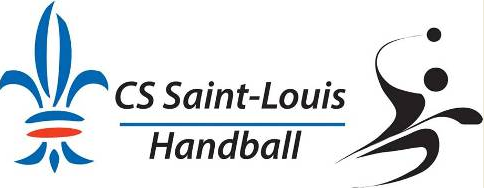 Licenciées et licenciés du CS Saint Louis Handball, Comme vous le savez la nouvelle saison arrive rapidement et dans un souci d’améliorer notre organisation nous souhaitons cette année savoir qui fera une licence pour la nouvelle saison à venir.Ceci nous permettra d’être proactif et de pouvoir aligner les équipes en adéquation avec les licenciés répertoriés et de connaitre bien entendu le besoin d’encadrant par équipe.Afin de pouvoir confirmer nos équipes dans les différents championnats, le chèque du montant de la licence sera demandé à l’avance. Ce document pourra être remis avec votre chèque à chaque responsable d’équipe ou lors de la réunion de notre assemblée générale qui aura le lieu le 30 juin au Sportenum – allée des sport – 68300 St Louis – 10h30.Le reste de la Licence vous parviendra par mail comme chaque année, cela ne changera pas…Nom :Prénom :Date de naissance : Votre catégorie :En cas de questions : n’hésitez pas à nous contacter : 06 88 09 25 67 ou bien à lire les infos complémentaires sur le site du club : http://www.cs-saint-louis-hb.com/Reprise des entrainements en salle la première semaine de septembre (semaine 36) pour toutes les équipes. MasculinFéminineCotisation : chèque libellé à l’ordre du CS ST louis Handball – Noter au dos du chèque les catégories d’équipes pour les fratries / Tarif dégressif pour les enfants de la même famille (20% sur la licence du plus jeune)Moins de 7 ans et 9 ans : 80€Moins de 11 ans / moins de 13 ans : 95€Moins de 15 ans / moins de 18 ans : 100€Seniors / Loisirs : 115€Seniors,  17 ans et +Seniors,  17 ans et +Seniors,  17 ans et +Cotisation : chèque libellé à l’ordre du CS ST louis Handball – Noter au dos du chèque les catégories d’équipes pour les fratries / Tarif dégressif pour les enfants de la même famille (20% sur la licence du plus jeune)Moins de 7 ans et 9 ans : 80€Moins de 11 ans / moins de 13 ans : 95€Moins de 15 ans / moins de 18 ans : 100€Seniors / Loisirs : 115€-18 ans-18 ans-18 ansCotisation : chèque libellé à l’ordre du CS ST louis Handball – Noter au dos du chèque les catégories d’équipes pour les fratries / Tarif dégressif pour les enfants de la même famille (20% sur la licence du plus jeune)Moins de 7 ans et 9 ans : 80€Moins de 11 ans / moins de 13 ans : 95€Moins de 15 ans / moins de 18 ans : 100€Seniors / Loisirs : 115€-15 ans-15 ans-15 ansCotisation : chèque libellé à l’ordre du CS ST louis Handball – Noter au dos du chèque les catégories d’équipes pour les fratries / Tarif dégressif pour les enfants de la même famille (20% sur la licence du plus jeune)Moins de 7 ans et 9 ans : 80€Moins de 11 ans / moins de 13 ans : 95€Moins de 15 ans / moins de 18 ans : 100€Seniors / Loisirs : 115€-13 ans-13 ans-13 ansCotisation : chèque libellé à l’ordre du CS ST louis Handball – Noter au dos du chèque les catégories d’équipes pour les fratries / Tarif dégressif pour les enfants de la même famille (20% sur la licence du plus jeune)Moins de 7 ans et 9 ans : 80€Moins de 11 ans / moins de 13 ans : 95€Moins de 15 ans / moins de 18 ans : 100€Seniors / Loisirs : 115€-11 ans-11 ans-11 ansCotisation : chèque libellé à l’ordre du CS ST louis Handball – Noter au dos du chèque les catégories d’équipes pour les fratries / Tarif dégressif pour les enfants de la même famille (20% sur la licence du plus jeune)Moins de 7 ans et 9 ans : 80€Moins de 11 ans / moins de 13 ans : 95€Moins de 15 ans / moins de 18 ans : 100€Seniors / Loisirs : 115€-9 ans-9 ans-9 ansCotisation : chèque libellé à l’ordre du CS ST louis Handball – Noter au dos du chèque les catégories d’équipes pour les fratries / Tarif dégressif pour les enfants de la même famille (20% sur la licence du plus jeune)Moins de 7 ans et 9 ans : 80€Moins de 11 ans / moins de 13 ans : 95€Moins de 15 ans / moins de 18 ans : 100€Seniors / Loisirs : 115€-7 ans-7 ans-7 ansCotisation : chèque libellé à l’ordre du CS ST louis Handball – Noter au dos du chèque les catégories d’équipes pour les fratries / Tarif dégressif pour les enfants de la même famille (20% sur la licence du plus jeune)Moins de 7 ans et 9 ans : 80€Moins de 11 ans / moins de 13 ans : 95€Moins de 15 ans / moins de 18 ans : 100€Seniors / Loisirs : 115€Seniors,  17 ans et +200202 et 03 féminines / 02 masculin : Si pas d'équipe dans l'amplitude d’âge car nombre de joueuses ou joueurs est inférieur ou égal à 5. Les féminines nées en 02 et 03, les masculins nés en 02 peuvent jouer en seniors sous réserve de l'accord du médecin COC02 et 03 féminines / 02 masculin : Si pas d'équipe dans l'amplitude d’âge car nombre de joueuses ou joueurs est inférieur ou égal à 5. Les féminines nées en 02 et 03, les masculins nés en 02 peuvent jouer en seniors sous réserve de l'accord du médecin COCAutorisation possible  sans certificat médical spécifique mais après accord du BD-18 ans2002200320042005-15 ans2005200620072008-13 ans2007200820092010-11 ans200920102011-9 ans201120122013-7 ans201320142015